Western Regional Partnership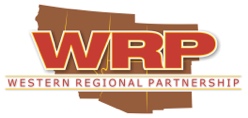 January 2019 UpdatesWRP sends out monthly updates on agency efforts relevant to the WRP Mission.  This includes publicly available information from WRP Partners and agency news releases, etc. to assist to create greater awareness of current WRP Partner actions.  If you have any updates you would like to share, please email that information to amyduffy@westernregionalpartnership.org.   In this edition of WRP Monthly updates:WRP UpdatesUpcoming WRP Activities (please contact amyduffy@westernregionalpartnership.org for more information):NLT February 15, 2019: Requesting WRP SC Members to coordinate within their respective agency to complete brief survey to assist with efforts with this year’s WRP Priority of “Advancing Compatible Planning in the West for America’s Defense, Energy, Environment and Infrastructure through Enhancing Collaboration among Federal, State and Tribal Entities.”  March 14 from 10 am to 11 am Pacific: WRP Tribal Engagement Temporary Working Group CallMarch 20: WRP SC call with Committee Co-Chairs and GIS LiaisonsMarch 22 from 10-11 am Pacific: WRP Energy Committee Webinar on DoD Energy (Military Aviation and Installation Assurance Siting Clearinghouse and DoD Energy Resilience)April 9th from 8 -10 am Pacific: WRP Natural Resources Committee webinar on SWAPs/State perspectives on species management.  April 25th from 10:30 to 12:30 noon Pacific: WRP MRHSDP&A Webinar on DoD State/Regional Organizations/Forums in the WRP RegionMay 17th from 12:30 to 2:30 Pacific: WRP Energy Committee webinar on Regional Trends and Updates (By WECC, WAPA, WIEB, California ISO (on EIM), and NASEO)June 19 in Denver: Meeting of the WRP Tribal Engagement Temporary Working GroupJune 20 in Denver: Meeting of the WRP Steering Committee, Committee Co-Chairs and GIS LiaisonsAugust 20 and October 18: WRP SC call with Committee Co-Chairs and GIS LiaisonsNovember 19-20: WRP Principals’ Meeting in San Diego, CAEnergyFederal Updates DOE Update EIA Releases 2019 Annual Energy Outlook, which provides projections of domestic energy markets through 2050 and includes cases with different assumptions. According to the Outlook, the U.S. becomes a net energy exporter next year, the power sector experiences a shift in fuels used to generate electricity and increasing energy efficiency across end-use sectors keeps energy consumption in the U.S. relatively flat.Energy Department Statement on Plutonium Shipments to NevadaUnder Secretary of Energy Mark Menezes announced $40 million in FY19 funding for the Grid Modernization Initiative (GMI), which will help develop new tools and technologies that measure, analyze, predict, protect, and control America's electric grid of the future. (Here's a video of his remarks).DOE announces $38 million program aimed at making coal-fired power plants more efficientDOE launches programs for new coal markets and to enhance oil and gas recoveryDOE’s National Renewable Energy Laboratory (NREL) is seeking applicants for its 2019 Executive Energy Leadership Program—otherwise known as Energy Execs. Energy Execs was founded in 2007, and 20 participants are selected each year from a national pool of candidates. The application deadline is March 1; to apply online visit our website. Email Energy Execs.EIA updates bioenergy forecasts for 2019, 2020
State UpdatesCA:CEC Newsletter: January 2019California’s Economic Growth Outpaces Energy ConsumptionCalifornia is uniquely fire-prone thanks to its long romance with high-voltage power linesCalifornia’s energy grid is in crisis. Can the state keep the lights on?The California Energy Commission approved nearly $14 million in grants in January 2019 to help researchers continue developing their clean energy projects.CO: Gov. Jared Polis pushes Colorado toward zero-emission vehicles with first executive orderNM: Q and A with New Mexico's incoming energy secretary Sarah Cottrell Propst Tribal UpdatesDOE Announces Intent to Issue New Funding Opportunity for Tribal Energy Infrastructure Development. On Dec. 12, 2018, the U.S. Department of Energy's (DOE) Office of Indian Energy Policy and Programs announced a Notice of Intent to issue a funding opportunity announcement (FOA), entitled “Energy Infrastructure Development on Indian Lands - 2019,” early 2019. Download the Notice of Intent (DE-FOA-0002031).2018 Office of Indian Energy Program Review Presentations Now Available. View the presentations to learn about recent successes, lessons learned, and benefits from these tribal energy projects.RegionalLed by wind and natural gas, 49,000 megawatts of new generation to come on line in 2019Solar PV and geothermal in interesting hybrid plant set-up by Ormat in NevadaGlobal clean energy investments fall in 2018 as solar takes a big hitNatural gas-fired plants dominated 2018 new generating capacity, renewables set to rebound in 2019Energy commodity prices, from oil to natural gas to gasoline, fall to end 2018WGA:WGA urges the Department of Energy's Water Power and Technologies Office to collaborate with western states in any effort to shape federal policy on hydropower licensing.NASEO:DOE Workshop Identifies Electric Transmission Development IssuesNIAC Publishes Report on Catastrophic Power OutagesDaniel Simmons Confirmed as DOE Assistant Secretary for Energy Efficiency and Renewable EnergyNatural ResourcesFederal UpdatesDOIInterior and Reclamation seek formal input from governors to protect Colorado River BasinBureau of Reclamation releases funding opportunity for $24 million in water and energy efficiency grantsBureau of Reclamation names Ernest A. Conant Mid-Pacific Regional DirectorRecovery Criteria Amended for 42 Endangered Species, To Assist Service and Partners Measure Progress and Address ThreatService Seeks Additional Public Input on Proposed Listing of Pacific FisherEPA EPA Releases 2018 Year in Review Highlighting Agency Accomplishments and Environmental Progress under President Trump & Acting Administrator Andrew WheelerUSDAAssistance Available for California Producers to Aid Declining Monarch ButterflyUSDA Continues to Seek Public Input on its Updated Wetland Determination GuidanceState Updates AZ:Governor Ducey Signs Historic Drought Contingency PlanBRIEF: Arizona’s Drought Contingency PlanGovernor Ducey Appoints New Director Of Arizona State Parks & TrailsAquatic Invasive Species List. The Arizona Fish and Game Commission published an updated list of aquatic invasive species found in the state. Aquatic Invasive Species Locations. The Arizona Fish and Game Commission issued a designation of waters or locations in the state where listed aquatic invasive species are suspected or known to be present.Grandfathered Water Rights Map. ADEQ announced that it has developed a new online map that will allow holders of groundwater rights to access geographical data about their water rights. The system was designed to provide a way to determine if a parcel of land has a grandfathered right. The grandfathered right map will be active mid-January.CO:  Mapping the Future: Colorado released a five-year outdoor recreation plan, which identifies priorities regarding sustainable access, stewardship, conservation and the economy. Outdoor recreation generates more than $62 billion annually in the Centennial State, and supports nearly a fifth of its labor force.UT: Utah Unveils Updated Sage-grouse Conservation Plan. In mid-January, Utah's Governor, Gary Herbert, authorized a new Greater sage-grouse conservation plan. The new plan, which incorporates stakeholder input gathered in 2017 and 2018, updates a sage-grouse conservation plan that has been in place since 2013.
Tribal UpdatesLCR Press Release – Future Phase January 2019President Begaye calls on 116th congress to pass Navajo Utah Water Rights SettlementRecording now available: Collaborative Planning Between Tribes and the US Forest Service. This December 17, 2018 presentation about cross-boundary collaboration is worth the watch. It includes an overview of USFS planning cycles, success stories and lessons learned, and perspectives on obstacles and jointly developed solutions.  Reclamation Releases Colorado River Basin Ten Tribes Partnership Tribal Water Study. The study documents how Partnership Tribes currently use their water, projects how future water development could occur and describes the potential effects of future tribal water development on the Colorado River System. The study also identifies challenges related to the use of tribal water and explores opportunities that provide a wide range of benefits to both Partnership Tribes and other water users.Regional UpdatesSynopsis of the 2018 Farm Bill, the President's Executive Order 13855 - Promoting Active Management of America’s Forests, Rangelands, and Other Federal Lands To Improve Conditions and Reduce Wildfire Risk as well as Secretarial Order 3372 - Reducing Wildfire Risks on Department of the Interior Through Active Management can be found here.  Materials Available from the 2018 NWCC Wind Wildlife Research Meeting. Materials from the 2018 event, including presentation slides, posters, abstracts, speaker bios, and more, are now available online.Network for Landscape Conservation (NLC) is very pleased to announce the launch of a major five-year national grant program to accelerate the pace and practice of collaborative conservation at the landscape scale. In the Western states, the Fund will include a focus on collaboratives that involve tribes in a meaningful way. The Landscape Conservation Catalyst Fund will focus specifically on addressing the critical need for building capacity for landscape conservation partnerships by investing in the “backbone” coordination of the collaborative process and in supporting key stepping stone activities necessary to achieve broad-based partnership support and conservation on the ground. The program RFP will be announced and opened for grant applications on March 1, 2019. WGA:Western Governors seek dialogue with Interior on state, federal data-sharing WGA pressed the Environmental Protection Agency and Army Corps of Engineers to extend the "insufficient" comment period for the proposed rule, Revised Definition of "Waters of the United States."Watch: Invasive Species Impacts on Fisheries webinar. Watch the webinar and download slides.WGA recommends comment period extension for proposed rule, Revised Definition of "Waters of the United States"WGA urges DOE to collaborate with western states on hydropower licensingWestern Governors invited the Department of the Interior to discuss state and federal data-sharing, as well as disclosure concerns and potential solutions. The letter to Acting Secretary David Bernhardt highlights the role state data plays in improving federal decision-making and reducing duplication. Read the letter.Military Readiness, Homeland Security, Disaster Preparedness and AviationMilitary ReadinessDoD UpdateDOD Officials Testify on Military Support to Southwest BorderNew Strategy Encourages Innovation, Better Intel SharingFor DoD cyber, 2019 is the year of doing‘Thousands’ more troops headed to border, DoD saysShanahan has identified top pick to lead Space CommandReport: Space Force Plan Coming SoonFunding Available for Demonstrations of Environmental Technologies. The ESTCP FY 2020 Solicitation was released January 8, 2019. Researchers from Federal organizations, universities, and private industry can apply for ESTCP funding. All proposals must respond to one of the 10 topic areas associated with the solicitation. ESTCP projects are formal demonstrations in which innovative technologies are rigorously evaluated. ESTCP demonstrations are conducted at DoD facilities and sites to document improved efficiency, reduced liability, improved environmental outcomes, and cost savings. Awardees under this call for proposals will be selected through a multi-stage review process, including a brief pre-proposal, a full proposal, and an oral presentation. Pre-proposals must be received no later than 2:00 p.m. Eastern Time on March 7, 2019. Instructions for submittal can be found on the ESTCP website: https://serdp-estcp.org/Funding-Opportunities/ESTCP-SolicitationsSECNAV: Defense Budget Likely to Stop GrowingPentagon extends border deployment for active duty troops through SeptemberHomeland Security asks for more DoD help at borderPentagon planning for a longer border stay if needed, Shanahan saysPentagon Update: Shanahan In, Mattis Out; Trump Not in Hurry to Nominate Permanent Replacement; Comptroller to Become New Deputy SecretaryREPI2019 REPI Webinars - Unless otherwise noted, all webinars begin at 1:00 p.m. eastern time. For detailed webinar descriptions and connection instructions, please click on a webinar below or visit the REPI website: https://www.repi.mil/Resources/WebinarsFebruary 27 - Leveraging DOI and USDA Funds as a Match to REPI Funds: A Case Study: https://bah16f18.adobeconnect.com/r7hht80vznwyMarch 27 - Calling for New Sentinel Landscapes Applications:  Lessons Learned and Best Practices from the 2017 Cycle: https://bah16f18.adobeconnect.com/rfr6ar43c30kJune 5 - Leveraging the New REPI Installation Resiliency Authority: https://bah16f18.adobeconnect.com/r3y145k9aqnuJuly 10 - How to Obtain Regulatory Relief for Endangered Species without Purchasing a Real Estate Interest: https://bah16f18.adobeconnect.com/rfw3ctawfps6August 28 - REPI and the National Defense Strategy: Rebuilding Military Readiness by Protecting Investments in Key Capabilities: https://bah16f18.adobeconnect.com/ry8zuq2hgd9hOctober 9 - Measuring Impacts: Developing Mission Benefit Metrics: https://bah16f18.adobeconnect.com/r2jhorpb67bkNovember 27 - REPI and the Farm Bill: https://bah16f18.adobeconnect.com/rfv7tznen581January 8, 2020 - How to Introduce Local Businesses into your REPI Partnership: https://bah16f18.adobeconnect.com/rheupzrwnz94The 2019 REPI Challenge Request for Pre-Proposals and the downloadable PDF pre-proposal form are available through the U.S. Endowment for Forestry and Communities website: http://www.usendowment.org/rfps/repi.html.The 2019 REPI Challenge seeks to leverage public and private funds that enhance installations and ranges that host key capabilities identified in the National Defense Strategy. The 2019 REPI Challenge is open to all eligible partners at DoD installations and will award up to $15 million in funds. * UPDATE:  Due to the current lapse of federal appropriations to several of DoD partner agencies, the deadline for the 2019 REPI Challenge has been extended. Pre-proposals are now due by Friday, February 8 at 8 p.m. EST. Pre-proposal applicants will be notified by Friday, March 8, and invited full proposals are due Friday, May 3, no later than 8 p.m. EST.USAF Air Force Likely to Take Space Force Under Its Wing – For NowWatch this F-35 pilot pull off some death-defying movesNew in 2019: Is this the year the Air Force fixes the pilot crisis?New in 2019: Can fighter squadrons get to 80 percent readiness?New in 2019: Here’s what the Air Force is doing about aviation mishapsNew in 2019: Growing the force — the road to 386 squadronsArmy ‘Up or out’ is on its way out, and it’s time for ‘perform or out,' Army secretary saysTalent Management is Top Priority in ’19: SECARMYThe Army and Marine Corps are looking at what troops will need to fight in megacities, undergroundNew in 2019: From tanks to Strykers, major brigade combat team conversions are coming this yearIn Other News: Army Faces Uphill Battle to Raise End StrengthNavyNavy builds hypersonic test ground in CaliforniaSecNav: Navy is climbing out of 'readiness hole'SECNAV: Adversaries remain but expect defense budget increases to disappearThe Navy is gearing up for 'leaner, agile' operations in Arctic, North AtlanticUS Navy moves toward unleashing killer robot ships on the world’s oceansUSMC ‘Continue the attack’: Top Marine delivers his final annual message to the CorpsMarines’ 2020 budget will prioritize near-term readiness, upgrades for high-end fightThe Corps is going all in on small tactical drones as it preps for future warHomeland Security/Disaster PreparednessNatural disasters caused $160 billion in damages in 2018 with about half covered by insurersCyberCan the National Guard help solve states' cyber problems?As States Fall Behind on Cyber Training, Agencies Are Fertile Phishing GroundsWildfiresWildfire smoke resilience resources from the EPAThere were fewer Arizona wildfires in 2018 and big drop in acres burned California seeks faster approvals for forest management to help battle wildfires California judge’s wildfire safety plan could cost $75 millionA million California buildings face wildfire risk. ‘Extraordinary steps’ are needed to protect them In Utah: Drought set the stage for a tough 2018 wildfire season, state forester says AviationNCASE Holds Annual Meeting in Washington D.C.2019 Colorado Airport Directory Now Available in Electronic FormatCalif. airport runway to be replaced in military training projectFAAU.S. DOT Secretary Elaine L. Chao Announces Several New Drone InitiativesFAA proposes changes to drone rules, allowing flights over people FAA Rule Would Let Drones Fly Over People and At Night Without a Waiver FAA Releases Proposed Rule for Drone Flights. The Federal Aviation Administration (FAA) released a proposed rule to allow commercial drone flights at night and over people, two areas in which the drone industry has requested more flexibility. The proposed rule remains tied to another rulemaking on the remote identification of drones, which the FAA has stated must be finalized before this rule can go into effect. The rule would also require drone pilots to present their licenses to certain federal, state, and local officials upon request, showing the need to include states in the enforcement of drone activities.FAA Proposes New Drone Regs and a New Pilot Program: One More Step Towards Drone IntegrationUAV/DronesNewly formed group hopes to make Utah a leader in UAS industryNew group aims to help Utah drone industry soarDeseret UAS 2018 AccomplishmentsNevada Skies to See More Drones as Part of Federal ProgramVideo: Transportation Secretary Chao Discusses New Drone Protocols at TRB Annual MeetingThe Transportation Department is Funding Autonomous Drones FrequencyNTIA Releases Comments on the Development of a National Spectrum StrategyFCC Chairman Declines to Brief Congress About Location Data Controversy Will the FCC's Small Cell Order Hinder 5G Deployment? GIS InformationOpen Federal Data is Now the Law of the Land Major new protected lands data releases. 2018 updates to both the California Protected Areas Database (CPAD) and the California Conservation Easement Database (CCED).Geospatial Technology Trends to Watch In 2019MiscellaneousPresident Nez and Vice President Lizer congratulate new Secretary of Indian Affairs for the State of New MexicoDelegate Seth Damon selected as Speaker for the 24th Navajo Nation CouncilNez-Lizer present the priorities of the Navajo People during the State of the Navajo Nation AddressAZ Annual Indian Nations and Tribes Legislative Day: Watch the full State of Tribal Nations Address hereKristina Swallow Approved as New NDOT DirectorFederal government shipped plutonium to Nevada without state’s knowledge or consentIndian Programs:  Interior Should Address Factors Hindering Tribal Administration of Federal Programs. GAO-19-87, January 3Wildlife Issues and Tribal Diplomacy Top What’s Hot’ List for State DOTsState DOT CEOs Discuss Transportation Funding at TRB Annual MeetingAmid shutdown, Utah governor calls for giving more power to statesWestern Governors deliver 2019 State of the State addressesXVIII Congressional Border Issues and NAFTA/USMCA Conference. Registration will open soon! Please visit our website for agenda updates and additional information. Sponsorship opportunities available. www.usmcoc.orgSeveral Key Technology Trends in 2019 May Impact TransportationU.S. Chamber Touts Infrastructure in 2019 State of American Business AddressHouse, Senate Set Committee Leadership for 116th CongressNason Nominated to Lead FHWA; Szabat Confirmed for USDOTState Population Changes Could Impact Transportation PlanningNew State DOT Directors Nominated, One ReappointedStates:AZ:Arizona Gov. Doug Ducey identified water security as a top priority during his Jan. 15 State of the State address. “The issues we need to tackle aren’t partisan ones. In some cases, they aren’t even political. At the top of that list: securing our water future,” said Gov. Ducey. “It’s an issue that deserves your focus and attention. Which is why it’s first on my list.” He also addressed education and teacher pay raises, and expanding economic opportunity. “Arizona’s economy is booming. There’s no doubt about it. We’ve added nearly 300,000 new jobs in the last four years,” said Gov. Ducey. Read the transcript and watch the address. Watch Gov. Ducey’s Jan. 8 inaugural address.Gov. Ducey Releases Balanced, Fiscally Conservative BudgetGovernor Ducey Delivers State Of The State AddressGovernor Ducey Calls For Increasing Arizona's Rainy Day Fund To $1 BillionGovernor Ducey Announces That Arizona Owns Capitol Buildings AgainGovernor Ducey Delivers Second Inaugural AddressGovernor Ducey Calls For Universal Recognition Of Occupational LicensesCA:Governor Newsom Announces Appointments to Top Energy and Wildfire CommissionsGovernor Newsom Appoints Natural Resources and Labor Secretaries, Senior Advisors, and Communications StaffGovernor Newsom Proposes 2019-20 “California For All” State BudgetGovernor Newsom Appoints Secretaries for California Environmental Protection Agency and California Department of Food and AgricultureGovernor Newsom’s Inaugural Address: “A California For All”On First Full Day in Office, Governor Newsom Announces Executive Actions to Strengthen California’s Emergency Preparedness and ResponseCO:Colorado Gov. Jared Polis outlined ambitious plans on Jan. 10 regarding education, energy, health care and infrastructure during his first State of the State address. He also announced his plan for free, full-day kindergarten across the state as a top priority in the 2019 session. “Making full-day kindergarten available and accessible for all children sets kids up to be more successful in school and throughout their lives,” he said. Gov. Polis also highlighted the tremendous economic impact of the state’s outdoor recreation and agriculture sectors. Read the transcript and watch the address and Read Gov. Polis’ Jan. 8 inaugural addressGov. Polis submits budget proposal for Fiscal Year 2019-20Gov. Polis gives first State of the State speechGov. Polis announces new cabinet membersNV:Nevada Gov. Steve Sisolak promoted economic development, career and technical education, improving veterans’ affairs, energy and more in his first State of the State address on Jan. 16. Focusing on apprenticeships and job training programs, he announced increased funding for education. “I know that when every Nevadan has the opportunity to succeed, the state will reap the benefit,” said Gov. Sisolak in his closing remarks. “That will be my mission as your governor and the chance to see it through will be the honor of my lifetime.” Read the transcript.Helen Kalla joins Sisolak administration as communications directorGovernor Sisolak delivers first State of the State addressGovernor Sisolak names David Bobzien as Director of the Governor’s Office of EnergyNM:New Mexico Gov. Michelle Lujan Grisham urged New Mexico residents and legislators to prioritize education on Jan. 15 during her first State of the State address. “We are going to deliver a moonshot for public education in the state of New Mexico: A half billion dollars for our classrooms, new money, put to its best possible use, right now,” said Gov. Lujan Grisham. Public safety, health care and economic development were also emphasized. “I firmly believe what we accomplish in these sixty days will set the course for a transformed state, a stronger and better state, not just in these next four years but for decades, generations to come,” Gov. Lujan Grisham said in her remarks. Read the transcript and read Gov. Lujan Grisham’s Jan. 1 inaugural address.Gov. Lujan Grisham announces additional cabinet appointmentsGov. Lujan Grisham outlines priorities for legislative session in first state of the state addressGov. Lujan Grisham releases executive budget proposalUT:Utah Gov. Gary Herbert addressed education, tax reform, air quality and sustainable growth during his Jan. 30 State of the State address. “I believe, and the people of Utah believe, and I know that you also believe that there is no better investment that we can make than in our Utah students,” said Gov. Herbert. “That’s why we set an ambitious five-year goal to invest an additional $1 billion in new ongoing revenue into public education.” He also paid tribute to the workers of the nation’s first transcontinental railroad at Promontory Summit in Utah, which celebrates its 150th anniversary this year. Read the transcript.Utah Governor releases 2020 budget planUtah Governor 2019 State of the State Speech WGA:This week, Western Governors urged Speaker of the House Nancy Pelosi and House Minority Leader Kevin McCarthy to retain an emphasis on and seek improvements to the state-federal relationship as the 116th Congress begins. Read the letter.  WGA urges Congress to address Western Governors' priorities. This week, WGA urged Congressional leadership to consider Western Governors' priorities for legislative action as they formulate their parties' agendas for the 116th Congress. The outreach recommends a number of improvements to the state-federal relationship, and identifies top policy priorities such as invasive species, wildfire, environmental review, energy, cybersecurity, species conservation and water resources. Read more.